Российская Федерация Приморский край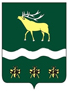 ДУМА 
ЯКОВЛЕВСКОГО МУНИЦИПАЛЬНОГО РАЙОНАРЕШЕНИЕ26 января 2021 года                     с. Яковлевка                               № 368 О внесении изменений в Программу приватизации имущества, находящегося в собственности Яковлевского муниципального района, на 2021 годРассмотрев представление Администрации Яковлевского муниципального района от 20.01.2021 № 139 о внесении изменений в Программу приватизации имущества, находящегося в собственности Яковлевского муниципального района, на 2021 год, Дума района в соответствии с Положением о приватизации имущества Яковлевского муниципального района, утвержденным решением Думы Яковлевского муниципального района от 14.12.2010 года № 477-НПА, на основании статей 26, 30, 70 Устава Яковлевского муниципального района РЕШИЛА:1. Внести в Программу приватизации имущества, находящегося в собственности Яковлевского муниципального района, на 2021 год, утвержденную решением Думы Яковлевского муниципального района от 24 ноября 2020 года № 337, следующие изменения:1) в разделе 1:	а) абзац третий изложить в следующей редакции:	«Согласно Программе планируется приватизировать два помещения, два имущественных комплекса, состоящих из 33 объектов муниципального недвижимого имущества с одним земельным участком, один объект недвижимого имущества – здание с земельным участком  и объект движимого имущества, находящиеся в собственности Яковлевского муниципального района.»;	б) абзац седьмой изложить в следующей редакции:	«Исходя из состава планируемого к приватизации имущества Яковлевского района, прогнозируется получение доходов в размере около 3,7 млн. руб.»;2) Таблицу 1 раздела 2 дополнить пунктами 2, 3, 4, 5 следующего содержания:«».2. Настоящее решение вступает в силу со дня его принятия.Председатель ДумыЯковлевского муниципального района                                  Н.В.Базыль2Имущественный комплекс, состоящий из 2 объектов недвижимости с земельным участком площадью 5324 кв. м, в том числе:Приморский край, Яковлевский район, с. Краснояровка, ул. Школьная, д.52.1Нежилое здание – школа711,12.2Нежилое здание – котельная24,33Нежилое помещение172,1Приморский край, Яковлевский район, с. Яковлевка, ул. Советская, 444Имущественный комплекс, состоящий из 31 объекта недвижимости, в том числе:Приморский край, Яковлевский район,с. Минеральное, военный городок № 34.1Здание штаба153,5 4.2Здание хранилища800,7 4.3Здание склада763 4.4Здание склада766,1 4.5Здание склада794,74.6Здание склада766,14.7Здание склада768,2 4.8Здание склада762 4.9Здание склада800,9 4.10Здание склада793,1 4.11Здание склада800,9 4.12Здание склада800,94.13Здание склада762 4.14Здание склада792,7 4.15Здание склада790,2 4.16Здание склада63,5 4.17Здание склада800,9 4.18Здание склада763 4.19Здание склада799,1 4.20Здание склада717,8 4.21Здание склада295,1 4.22Здание склада245,5 4.23Здание склада797,6 4.24Здание склада793 4.25Здание склада793 4.26Здание пожарного депо284,4 4.27Здание овощехранилища161,1 4.28Здание магазина135 4.29Здание караульного помещения129,3 4.30Здание бани78 4.31Здание водонасосной станции13,3 5Нежилое помещение192,6Приморский край, Яковлевский район, с. Яковлевка, ул. Советская, 44